Ks. Józef Trela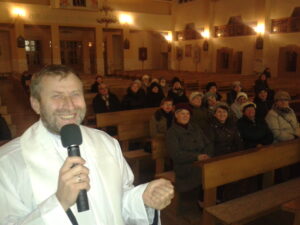 Jestem wikariuszem w parafii p.w.  św. Urszuli 
w Lubeni. Uczę religii w Niepublicznym Zespole Szkolno-Przedszkolnym w Sołonce. Przez wiele lat pracowałem jako misjonarz w Kazachstanie. Lubię dalekie podróże. Będę Waszym egzaminatorem w edukacji domowej 
z religii. Zapraszam do kontaktu pod adresem: jtrela@mail.ruZagadnienia do egzaminu z religiidla uczniów klasy V w edukacji domowej1. Mały Katechizm.2. Podstawowe modlitwy + modlitwa "Pod Twoją Obronę" i "Anioł Pański".3. Sigla biblijne - katecheza 8 (w podręczniku).4. Anioły i duchy nieczyste.5. Ofiara Izaaka - katechezy 16. i 17. (w podręczniku).6. Co to jest sakrament? Jak działają sakramenty? - od 26. katechezy.7. Liturgia Słowa i Liturgia Eucharystyczna. - katecheza 28. i 29.8. Liturgia Wigilii Paschalnej.9. Tajemnice różańcowe.10. Quizy zamieszczone w podręczniku. Podręcznik do religii dla kl. V: Elżbieta Kondrak, ks. Krzysztof Mielnicki, "Szczęśliwi, którzy szukają prawdy", wydawnictwo Jedność, Kielce 2021.